                                                     Р Е Ш Е Н И ЕОб утверждении Порядка предоставления проектов, а также принятых  нормативных правовых актов органами местного самоуправления сельского поселения Рсаевский сельсовет муниципального района Илишевский район Республики Башкортостан в прокуратуру Илишевского района для их правовой оценки.     В соответствии с Федеральным законом от 06.10.2003 года  № 131-ФЗ «Об общих принципах организации местного самоуправления в Российской Федерации», Уставом сельского поселения Рсаевский сельсовет муниципального района Илишевский район Республики Башкортостан Совет сельского поселения Рсаевский сельсовет муниципального района Илишевский район Республики Башкортостан РЕШИЛ:Утвердить Порядок предоставления проектов, а также принятых нормативных правовых актов органами местного самоуправления сельского поселения Рсаевский сельсовет муниципального района Илишевский район Республики Башкортостан в прокуратуру Илишевского района для их правовой оценки.Настоящее решение обнародовать в соответствии с действующим положением.Контроль за исполнением настоящего решения возложить напостоянную комиссию Совета сельского поселения Рсаевский  сельсовет муниципального района Илишевский  район Республики Башкортостан по соблюдению регламента Совета, статусу и этике депутата Глава сельского поселения:                                         Р.З.Садиков         с.Рсаево        16.12.2013г.         № 31-5	                                                                                    	УТВЕРЖДЕНрешением Совета сельского поселения Рсаевский сельсовет муниципального района Илишевский  район Республики Башкортостан от 16 декабря 2013 г. № 31-5ПОРЯДОКпредоставления проектов, а также принятых органами местного самоуправления нормативных правовых актов сельского поселения Рсаевский сельсовет муниципального района Илишевский район Республики Башкортостан в прокуратуру Илишевского  района Республики Башкортостан для их правовой оценки1. Настоящий Порядок предоставления проектов, а также  принятых органами местного самоуправления нормативных правовых актов в прокуратуру Илишевского района для их правовой оценки (далее - Порядок) разработан в целях организации взаимодействия прокуратуры района и органов местного самоуправления сельского поселения Рсаевский сельсовет муниципального района Илишевский район Республики Башкортостан (далее - орган местного самоуправления) по вопросу обеспечения законности принимаемых органами местного самоуправления нормативных правовых актов, оказания содействия органам местного самоуправления в разработке проектов правовых актов, совершенствования механизма нормотворчества.2. Под нормативным правовым актом понимается принятый в установленном порядке органом местного самоуправления акт, устанавливающий правовые нормы (правила поведения), обязательные для неопределенного круга лиц, рассчитанные на неоднократное применение, действующие независимо от того, возникли или прекратились конкретные правоотношения, предусмотренные актом.Под проектом нормативного правового акта понимается документ, содержащий предварительный текст нормативного правового акта, разработанный органом местного самоуправления или внесенный в установленном порядке на рассмотрение уполномоченного на то органа местного самоуправления.3. Все проекты, а также принятые нормативные правовые акты органов местного самоуправления в обязательном порядке направляются в прокуратуру Илишевского  района для их проверки на предмет соответствия федеральному и республиканскому законодательству.4. Проекты нормативных правовых актов органов местного самоуправления предоставляются в прокуратуру Илишевского района для проведения проверки на предмет соответствия законодательству не позднее, чем за 10 дней до предполагаемой даты их принятия с сопроводительным письмом.5. Днем поступления проекта нормативного правового акта принятого органами местного самоуправления в прокуратуру Илишевского района является день его регистрации в прокуратуре района.6. В случае поступления в орган местного самоуправления информации прокуратуры района с замечаниями по проекту нормативного правового акта, проект дорабатывается в соответствии с заключением прокурора, приводится в соответствие с действующим законодательством и повторно направляется в прокуратуру для дачи правовой оценки.7. Нормативные правовые акты, принятые органами местного самоуправления, предоставляются в прокуратуру Илишевского района не позднее 5 числа каждого месяца после их принятия и подписания.9. Настоящий Порядок вступает в силу со дня его обнародования.БАШКОРТОСТАН РЕСПУБЛИКАhЫ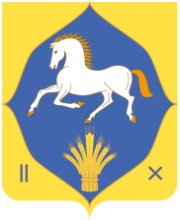 МУНИЦИПАЛЬ РАЙОНИЛЕШ РАЙОНЫРСАЙ АУЫЛ СОВЕТЫ                АУЫЛ БИЛƏМƏhЕ СОВЕТЫБАШКОРТОСТАН РЕСПУБЛИКАhЫМУНИЦИПАЛЬ РАЙОНИЛЕШ РАЙОНЫРСАЙ АУЫЛ СОВЕТЫ                АУЫЛ БИЛƏМƏhЕ СОВЕТЫРеспублика БашкортостанМуниципальный районилишевского  районасОВЕТсельского поселениярсаевский сельсоветРеспублика БашкортостанМуниципальный районилишевского  районасОВЕТсельского поселениярсаевский сельсовет452263, Рсай ауылы , Мəктəп урамы,2б                            Тел.(34762) 32-1-36452263, с.Рсаево,улица Школьная,2бТел.(34762) 32-1-36